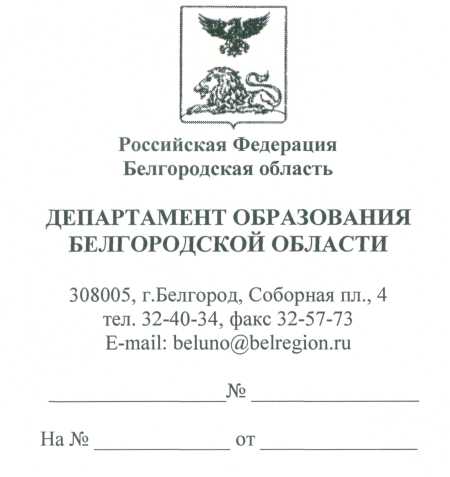 ДЕПАРТАМЕНТ ОБРАЗОВАНИЯ Белгородской областиПРИКАЗ«04» марта 2016 года				                                                 № 754Об информировании обучающихся и их родителей (законных представителей), выпускников прошлых лет по вопросам организации и проведения государственной итоговой аттестации по образовательным программам среднего общего образованияВ соответствии с приказом Министерства образования и науки Российской Федерации от 26 декабря 2013 года №1400 «Об утверждении Порядка проведения государственной итоговой аттестации по образовательным программам среднего общего образования» с целью обеспечения своевременного информирования населения по вопросам организации и проведения государственной итоговой аттестации по образовательным программам среднего общего образования в Белгородской области в 2016 году приказываю:1. Утвердить Порядок информирования обучающихся и их родителей (законных представителей), выпускников прошлых лет по вопросам организации и проведения государственной итоговой аттестации по образовательным программам среднего общего образования в 2016 году (далее – Порядок) (приложение 1).Руководителям муниципальных органов управления образованием, образовательных организаций:Довести до сведения всех участников ГИА, а также их родителей (законных представителей) настоящий Порядок.Разместить Порядок на официальных сайтах органов управления образованием, образовательных организаций в течение трёх рабочих дней со дня получения настоящего приказа.3. Контроль за исполнением приказа возложить на первого заместителя начальника департамента– начальника управления общего, дошкольного и дополнительного образования департамента образования Белгородской области О.И.Медведеву.  Заместитель Губернатора    Белгородской области                                                                        С.БоженовПриложение 1к приказу департамента образования Белгородской областиот  « 04 »  марта 2016 года  № 754Порядок информирования обучающихся и их родителей (законных представителей), выпускников прошлых лет по вопросам организации и проведения государственной итоговой аттестации по образовательным программам среднего общего образования в 2016 годуПорядок информирования обучающихся и их родителей (законных представителей), выпускников прошлых лет по вопросам организации и проведения государственной  итоговой аттестации по образовательным программам среднего общего образования (далее - ГИА) в Белгородской области разработан в соответствии с приказом Министерства образования и науки Российской Федерации от 26 декабря 2013 года №1400 «Об утверждении Порядка проведения государственной итоговой аттестации по образовательным программам среднего общего образования».Информирование по вопросам организации и проведения   государственной итоговой аттестации по образовательным программам среднего общего образования в Белгородской области обеспечивается на этапах:подготовки к проведению ГИА;проведения ГИА в досрочный период;проведения ГИА в основной период;проведения ГИА в дополнительный период;ознакомления с результатами ГИА; анализа итогов проведения ГИА в текущем году.Информирование по вопросам организации и проведения ГИА в Белгородской области осуществляют следующие организационные структуры:департамент образования Белгородской области (далее - Департамент);конфликтная комиссия Белгородской области;областное государственное бюджетное учреждение «Белгородский региональный центр оценки качества образования» (далее – ОГБУ БелРЦОКО);муниципальные органы управления образованием (далее - МОУО); организации, осуществляющие образовательную деятельность (далее - ОО).Департамент образования Белгородской области:4.1. Организует информирование обучающихся и их родителей (законных представителей), выпускников прошлых лет по вопросам организации и проведения ГИА через организации, осуществляющие образовательную деятельность, и органы местного самоуправления, осуществляющие управление в сфере образования. 4.2. Осуществляет взаимодействие со средствами массовой информации.4.3. Осуществляет организацию работы телефонов "горячей линии".4.4. Осуществляет ведение раздела на официальном сайте департамента образования, расположенном в сети Интернет по адресу http://www.beluno.ru, на котором публикуется следующая информация о проведении ГИА:о сроках и местах регистрации для участия в написании итогового сочинения (для выпускников прошлых лет, лиц, обучающихся по образовательным программам среднего профессионального образования, а также обучающихся, получающих среднее общее образование в иностранных образовательных организациях) - не позднее чем за два месяца до дня проведения итогового сочинения (изложения);о сроках и местах подачи заявлений на сдачу ГИА, местах регистрации на сдачу ЕГЭ (для выпускников прошлых лет, лиц, обучающихся по образовательным программам среднего профессионального образования, а также обучающихся, получающих среднее общее образование в иностранных образовательных организациях) - не позднее чем за два месяца до завершения срока подачи заявления;о сроках проведения итогового сочинения (изложения), ГИА - не позднее чем за месяц до завершения срока подачи заявления;о сроках, местах и порядке подачи и рассмотрения апелляций - не позднее чем за месяц до начала экзаменов;о сроках, местах и порядке информирования о результатах итогового сочинения (изложения), ГИА - не позднее чем за месяц до дня проведения итогового сочинения (изложения), начала экзаменов. 4.5. Организует информирование участников ГИА, их родителей (законных представителей) о Положении о государственной экзаменационной комиссии Белгородской области через организации, осуществляющие образовательную деятельность, органы местного самоуправления, осуществляющие управление в сфере образования.4.6. Информирует об итогах проведения ГИА в Белгородской области в текущем учебном году.5. Конфликтная комиссия Белгородской области информирует обучающихся, выпускников прошлых лет, подавших апелляции, и (или) их родителей (законных представителей), а также государственную экзаменационную комиссию Белгородской области, региональный центр обработки информации о принятых решениях, в том числе:информирует апеллянта и (или) его родителей (законных представителей) о дате, времени и месте рассмотрения апелляции;информирует апеллянта о результатах перерасчета баллов, выставленных за выполнение экзаменационной работы;информирует государственную экзаменационную комиссию Белгородской области о результатах рассмотрения апелляций.6. Областное государственное бюджетное учреждение «Белгородский региональный центр оценки качества образования»:6.1. Организует работу «горячей линии» регионального центра обработки информации в период подготовки и проведения ГИА.6.2. Осуществляет ведение специализированного раздела, посвященного вопросам организации и проведения ГИА в Белгородской области, на официальном сайте ОГБУ «БелРЦОКО» http://coko.beluno.ru/.6.3.  Осуществляет техническое сопровождение официального сайта департамента образования Белгородской области, в том числе обеспечивает своевременную публикацию информации, указанной в п.4.4 настоящего Порядка. 6.4. Осуществляет предоставление информации о результатах ГИА его участникам через федеральный специализированный портал, единый портал государственных услуг.  6.5. Осуществляет подготовку информации к публикации статистических и аналитических материалов по результатам проведения ГИА в текущем году.7. Муниципальные органы управления образованием:7.1. Взаимодействуют со средствами массовой информации на территории муниципального образования.7.2. Организуют работу телефонов «горячей линии» на территории муниципального образования.7.3. Организуют ведение раздела, посвященного вопросам проведения ГИА в Белгородской области, в том числе на территории муниципального образования, на своём официальном сайте.7.4. Организуют работу по привлечению общественных наблюдателей к участию в процедурах общественного контроля за соблюдением установленного порядка проведения ГИА.7.5. Информируют подведомственные общеобразовательные организации и участников ГИА о результатах ГИА, а также о времени и месте подачи апелляций по каждому учебному предмету.7.6. Информируют об итогах проведения ГИА на территории муниципального образования в текущем учебном году. 8. В целях содействия проведению ГИА организации, осуществляющие образовательную деятельность:8.1. Под роспись информируют обучающихся и их родителей (законных представителей), выпускников прошлых лет о сроках, местах и порядке подачи заявлений на прохождение ГИА, в том числе в форме ЕГЭ, о месте и сроках проведения ГИА, о порядке проведения ГИА, в том числе об основаниях для удаления с экзамена, изменения или аннулирования результатов ГИА, о ведении во время экзамена в ППЭ и аудиториях видеозаписи, о порядке подачи и рассмотрения апелляций, о времени и месте ознакомления с результатами ГИА, а также о результатах ГИА, полученных обучающимся, выпускником прошлых лет.8.2. Организуют работу телефона «горячей линии» в ОО;8.3. Осуществляют ведение раздела, посвященного вопросам проведения ГИА в Белгородской области, на официальном сайте;8.4. Проводят классные часы и родительские собрания по ознакомлению с нормативными правовыми документами федерального и регионального уровней по вопросам организации и проведения ГИА с обязательным ведением протоколов под личную подпись учащихся и их родителей (законных представителей).8.5. Оформляют и постоянно обновляют информационные стенды по вопросам организации и проведения ГИА, которые содержат следующие рубрики: нормативные документы, план работы ОО по подготовке к ГИА, образцы бланков участника ЕГЭ (регистрационный, № 1, № 2) и правила их заполнения, расписание экзаменов, адреса ППЭ по предметам, номера телефонов региональных и муниципальных «горячих линий» и пр.8.6. Организуют работу по привлечению общественных наблюдателей к участию в процедурах общественного контроля за соблюдением установленного порядка проведения ГИА. 